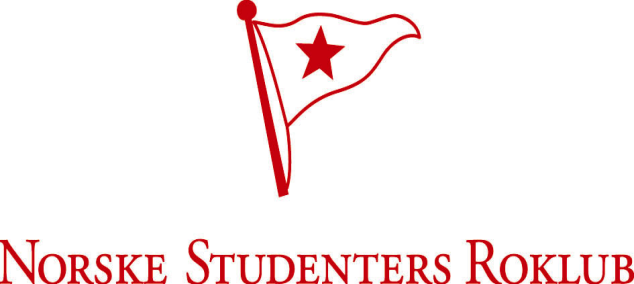 LOV FORNORSKE STUDENTERS ROKLUBStiftet 25. mars 1897
Vedtatt på årsmøtet 16. mars 2017I. INNLEDENDE BESTEMMELSER § 1	Navn og kjenningsmerkeKlubbens navn er «Norske Studenters Roklub». Klubbens kjenningsfarge er rød, og dens merke og standard er en vimpel med femkantet rød stjerne på hvit bunn.§ 2	FormålKlubbens formål er å fremme roing i inn- og utriggede båter på alle ferdighetsnivåer.Arbeidet skal preges av frivillighet, demokrati, lojalitet og likeverd. All idrettslig aktivitet skal bygge på grunnverdier som idrettsglede, fellesskap, helse og ærlighet.§ 3 	OrganisasjonRoklubben er selveiende og frittstående med utelukkende personlige medlemmer. Klubben er tilsluttet Norges Idrettsforbund gjennom Oslo Idrettskrets, Norges Roforbund og Norske Studenters Idrettsforbund.Klubben skal følge NIFs og tilsluttede organisasjonsledds regelverk og vedtak. NIFs regelverk gjelder for roklubben uavhengig av hva som måtte stå i klubbens egen lov. § 3 	Medlemmer1)	For å bli opptatt som aktivt medlem må man være svømmedyktig. Om nødvendig kan klubben gjennom praktisk prøve overbevise seg herom. Et medlem kan velge et passivt medlemskap som innebærer at medlemmet ikke har anledning til å benytte klubbens materiell.Æresmedlemmer utnevnes av et enstemmig årsmøte efter innstilling fra Styre og Representantskap.2)	For at en person skal opptas i klubben må vedkommende:  
		a)	akseptere å overholde roklubbens og overordnede organisasjonsledds regelverk og 			vedtak. 
		b)	ha gjort opp eventuelle økonomiske forpliktelser til roklubben og andre 					organisasjonsledd i NIF. 3) 	Styret kan i særlige tilfeller nekte en person medlemskap. Før vedtak treffes, skal personen gjøres kjent med bakgrunnen for saken og gis en frist på to uker til å uttale seg. Vedtaket skal være skriftlig og begrunnet samt informere om klageadgang. Vedtaket kan påklages til idrettskretsen innen tre uker etter at det er mottatt.  Klagen skal sendes til roklubbens styre, som eventuelt kan omgjøre vedtaket. Dersom vedtaket opprettholdes, sendes klagen til idrettskretsen innen to uker. 4) 	Medlemskap i roklubben er først gyldig fra den dag kontingent er betalt.5) 	Medlemmet plikter å overholde NIFs, tilsluttede organisasjonsledds og roklubbens regelverk og vedtak.6) 	Utmelding skal skje skriftlig og får virkning når den er mottatt.7) 	Roklubben kan frata medlemskap fra medlem som etter purring ikke betaler fastsatt medlemskontingent. Medlem som skylder kontingent for to år, taper automatisk sitt medlemskap og skal strykes fra roklubbens medlemsliste. 8)	a)	Styret i roklubben kan i særlige tilfeller frata et medlem medlemskapet for en periode på inntil ett år. Før vedtak treffes, skal vedkommende gjøres kjent med bakgrunnen for saken og gis en frist på to uker til å uttale seg. Vedtaket skal være skriftlig og begrunnet samt informere om klageadgang. b) 	Ved fratakelse av medlemskap kan den saken gjelder kreve at vedtaket behandles av ordinært/ekstraordinært årsmøte, og har rett til å være til stede ved årsmøtets behandling av saken. Kravet må fremsettes innen én uke etter at vedtaket er mottatt, og årsmøtet må deretter avholdes innen én måned.c)	Ved fratakelse av medlemskap kan roklubbens vedtak påklages til idrettskretsen innen tre uker etter at vedtaket er mottatt. Klagen skal sendes til klubbens styre, som eventuelt kan omgjøre vedtaket dersom det er fattet av styret selv. Dersom vedtaket opprettholdes, sendes klagen til idrettskretsen innen to uker. Roklubbens vedtak trer ikke i kraft før klagefristen er utløpt, eventuelt når klagesaken er avgjort. 9)	Roklubben skal føre elektroniske medlemslister i idrettens nasjonale medlemsregister i tråd med forskrift gitt av Idrettsstyret.§ 4 	Medlemskontingent og avgifterMedlemskontingenten fastsettes av årsmøtet og betales forskuddsvis. Kontingenten gjelder for kalenderåret, og forfaller til betaling 1. mars. Årsmøtevedtak om endring av kontingent gjelder først fra kalenderåret efter det året hvor vedtaket ble fattet. Andre avgifter/egenandeler kan kreves for deltakelse i klubbens aktiviteter.Styret kan efter søknad nedsette kontingenten i spesielle tilfeller, eller gi utsettelse med betalingen.Nye medlemmer som melder seg inn i klubben efter 1.oktober kan av Styret innvilges redusert kontingent ut året.  II. TILLITSVALGTE OG ANSATTE § 5	 Kjønnsfordeling(1)	Ved valg/oppnevning av styre, råd, utvalg/komité mv. og ved representasjon til årsmøte/ting i overordnet organisasjonsledd, skal begge kjønn være representert. Sammensetningen skal være forholdsmessig i forhold til kjønnsfordelingen i medlemsmassen, dog slik at ved valg/oppnevning av mer enn tre personer, skal det velges/oppnevnes minst to personer fra hvert kjønn. Bestemmelsen gjelder også der det velges mer enn ett varamedlem. Eventuell representant for ansatte teller ikke med ved beregningen av kjønnsfordelingen. (2) 	Ved valg/oppnevning til styre, råd, utvalg/komité mv. i strid med bestemmelsen, skal styret innen én måned etter årsmøtet sende ut innkalling til ekstraordinært årsmøte der nytt valg foretas. Eksisterende medlemmer i det aktuelle styret, komiteen mv. blir sittende til nytt styre, komité mv. er valgt/oppnevnt.(3) 	Idrettskretsen kan pålegge roklubben å oppfylle bestemmelsen, herunder innkalle til nytt årsmøte eller foreta ny oppnevning.(4)	Idrettskretsen kan, når det foreligger særlige forhold, gi dispensasjon fra denne bestemmelsen. Det skal så langt mulig søkes om dispensasjon i forkant. Søknad om dispensasjon må være sendt til idrettskretsen innen 14 dager etter årsmøtet. Dispensasjon kan kun gis for én valgperiode/oppnevning av gangen.§ 6 	Generelle regler om stemmerett, valgbarhet, forslagsrett mv.(1) 	For å ha stemmerett og være valgbar må man ha fylt 15 år, vært medlem av roklubben i minst én måned og ha oppfylt medlemsforpliktelsene, jf. § 3 (2). Det samme gjelder der en person skal oppnevnes som representant til årsmøte/ting i overordnet organisasjonsledd. Ingen kan møte eller avgi stemme ved fullmakt, jf. § 16.(2) 	Et medlem som er arbeidstaker i eller har oppdragsavtale med roklubben, jf. § 7 (3), har ikke stemmerett på klubbens årsmøte. Dette gjelder ikke for utøver med kontrakt og medlemskap i laget. (3) 	Et medlem kan ikke samtidig inneha mer enn ett av følgende verv i roklubben: medlem av styret, valgkomité, kontrollkomité, lovutvalg, revisor.(4) 	Et medlem kan ikke ha tillitsverv knyttet til samme idrett i flere idrettslag som deltar i samme konkurranse.  (5) 	Forslagsrett:a) 	Et medlem har forslagsrett til og på årsmøtet i roklubben. b) 	Styret har forslagsrett til og på årsmøtet i roklubben. c) 	Et idrettslag har forslagsrett til årsmøte/ting i overordnet organisasjonsledd, og dets representant(er) har forslagsrett på dette årsmøtet/tinget.d) 	Møteberettiget komité/utvalg har forslagsrett til årsmøtet i saker som ligger innenfor komiteens/utvalgets arbeidsområde, og dets representant(er) har forslagsrett på årsmøtet innenfor komiteens/utvalgets arbeidsområde. e) 	Et medlem under 15 år har forslagsrett til og på årsmøtet.(6) 	Representant fra overordnet organisasjonsledd har talerett på årsmøtet i 	roklubben.§ 7 	Valgbarhet og representasjonsrett for arbeidstaker og oppdragstaker(1) 	En arbeidstaker i roklubben er ikke valgbar til styre, råd, utvalg/komité mv. i klubben eller overordnede organisasjonsledd. Tillitsvalgt som får relevant ansettelse, plikter å fratre tillitsvervet ved tiltredelse av stillingen, og kan ikke gjeninntre før ansettelsesforholdet er opphørt.(2) 	En arbeidstaker i roklubben kan ikke velges eller oppnevnes som representant til årsmøte/ting eller ledermøte i overordnede organisasjonsledd. Det kan heller ikke velges eller oppnevnes representant som er arbeidstaker i det organisasjonsledd representasjonen skjer.  (3) 	Bestemmelsen får tilsvarende anvendelse på et medlem som har oppdragsavtale som kan sammenlignes med et ansettelsesforhold.(4) 	Bestemmelsen gjelder ikke for arbeidstaker som er utøver med kontrakt og medlemskap i roklubben, og er ikke til hinder for at klubben gir de ansatte rett til å utpeke ansattrepresentant til roklubbens styre.(5) 	En person som er valgt eller oppnevnt i strid med bestemmelsen anses ikke som valgt eller oppnevnt. (6) 	Idrettskretsen kan, når det foreligger særlige forhold, gi dispensasjon fra denne bestemmelsen. Det skal så langt det er mulig søkes om dispensasjon i forkant. Det kan bare gis dispensasjon for én valgperiode/oppnevnelse av gangen.§ 8 	Valgbarhet og representasjonsrett for andre personer med tilknytning til roklubben(1) 	Et medlem som har en avtale med roklubben som gir vedkommende en økonomisk interesse i driften av klubben, er ikke valgbar til styre, råd, utvalg/komité mv. innen klubben eller overordnet organisasjonsledd. Det samme gjelder styremedlem, ansatt, eller aksjonær med vesentlig innflytelse i en juridisk person som har slik avtale som nevnt i første setning. Begrensningen gjelder ikke for styremedlem oppnevnt av roklubben. Tillitsvalgt som får en slik avtale, styreverv, ansettelse eller eierandel, plikter å fratre tillitsvervet, og kan ikke gjeninntre før ansettelsesforholdet mv. er opphørt.(2) 	Person som i henhold til første ledd ikke er valgbar, kan heller ikke velges eller oppnevnes som representant til årsmøte/ting eller ledermøte i overordnede organisasjonsledd. Det kan heller ikke velges eller oppnevnes representant med tilsvarende tilknytning til det organisasjonsledd representasjonen skjer. (3)	En person som er valgt eller oppnevnt i strid med bestemmelsen anses som ikke valgt eller oppnevnt.(4)	Idrettskretsen kan, når det foreligger særlige forhold, gi dispensasjon fra denne bestemmelsen. Det skal så langt det er mulig søkes om dispensasjon i forkant.  Det kan bare gis dispensasjon for én valgperiode/oppnevnelse av gangen.§ 9	Inhabilitet(1)	En tillitsvalgt, oppnevnt representant eller ansatt i roklubben er inhabil til å tilrettelegge grunnlaget for en avgjørelse eller til å treffe avgjørelse: a)  	når vedkommende selv er part i saken, b) 	når vedkommende er i slekt eller svogerskap med en part i opp- eller nedstigende linje eller i sidelinje så nær som søsken, c) 	når vedkommende er eller har vært gift med eller er forlovet eller samboer med en part, d) 	når vedkommende leder eller har ledende stilling i, eller er medlem av styret i et organisasjonsledd eller annen juridisk person som er part i saken. (2) 	Likeså er vedkommende inhabil når andre særegne forhold foreligger som er egnet til å svekke tilliten til vedkommendes upartiskhet; blant annet skal det legges vekt på om avgjørelsen i saken kan innebære særlig fordel, tap eller ulempe for vedkommende selv eller noen som vedkommende har nær personlig tilknytning til. Det skal også legges vekt på om inhabilitetsinnsigelse er reist av en part.    (3) 	Er en overordnet inhabil, kan avgjørelse i saken heller ikke treffes av direkte underordnet i roklubben.(4) 	Inhabilitetsreglene får ikke anvendelse dersom det er åpenbart at den tillitsvalgte, oppnevnte representanten eller ansattes tilknytning til saken eller partene ikke vil kunne påvirke vedkommendes standpunkt og idrettslige interesser ikke tilsier at vedkommende viker sete. (5)	 Med part menes i denne bestemmelsen person, herunder juridisk person som en avgjørelse retter seg mot eller som saken ellers direkte gjelder.  (6) 	I styrer, komiteer og utvalg treffes avgjørelsen av organet selv, uten at vedkommende medlem deltar. Dersom det i en og samme sak oppstår spørsmål om inhabilitet for flere medlemmer, kan ingen av dem delta ved avgjørelsen av sin egen eller et annet medlems habilitet, med mindre organet ellers ikke ville være vedtaksført i spørsmålet. I sistnevnte tilfelle skal alle møtende medlemmer delta. Medlemmet skal i god tid si fra om forhold som gjør eller kan gjøre vedkommende inhabil. Før spørsmålet avgjøres, bør varamedlem eller annen stedfortreder innkalles til å møte og delta ved avgjørelsen dersom det kan gjøres uten vesentlig tidsspille eller kostnad. (7)	I øvrige tilfeller avgjør vedkommende selv om vedkommende er inhabil. Dersom en part krever det og det kan gjøres uten vesentlig tidsspille, eller vedkommende ellers finner grunn til det, skal vedkommende selv forelegge spørsmålet for sin nærmeste overordnete til avgjørelse. (8) 	Bestemmelsen gjelder ikke på årsmøtet i roklubben. § 10 	Vedtaksførhet, flertallskrav og protokoll (1) 	Når ikke annet er bestemt, er styrer, komiteer og utvalg i roklubben vedtaksføre når et flertall av medlemmene er til stede. Vedtak fattes med flertall av de avgitte stemmene. Ved stemmelikhet er møteleders stemme avgjørende. (2) 	Vedtak kan fattes ved skriftlig saksbehandling eller ved fjernmøte. Ved skriftlig saksbehandling sendes kopier av sakens dokumenter samtidig til alle medlemmer med forslag til vedtak. For gyldig vedtak kreves at flertallet av medlemmene gir sin tilslutning til det fremlagte forslaget, og til at dette treffes etter skriftlig saksbehandling. Ved fjernmøte skal alle møtedeltakerne kunne høre og kommunisere med hverandre.(3) 	Det skal føres protokoll fra styremøter. § 11 	Tillitsvalgtes refusjon av utgifter. Godtgjørelse(1)	Tillitsvalgt kan motta refusjon for nødvendige, faktiske utgifter som påføres vedkommende i forbindelse med utførelsen av vervet.(2)	Tillitsvalgt kan motta en rimelig godtgjørelse for sitt arbeid. (3) 	Godtgjørelse til styret og daglig leder skal klart fremgå av vedtatt budsjett og regnskap.III. ØKONOMI§ 12 	Regnskap, revisjon, budsjett mv. (1) 	Roklubben er regnskaps- og revisjonspliktig. Regnskapsåret skal følge kalenderåret. (2)	Dersom roklubben har en årlig omsetning på mindre enn kr 5 millioner, skal klubben følge NIFs regnskaps- og revisjonsbestemmelser, men kan, etter beslutning av styret, velge å følge regnskapsloven. Dersom klubben har en årlig omsetning på kr 5 millioner eller mer, skal laget følge regnskapsloven og revisorloven, og skal alltid engasjere statsautorisert/registrert revisor uavhengig av hva som følger av disse lovene.  Alle organisasjonsledd som har engasjert revisor skal velge en kontrollkomité med minst to medlemmer. Kontrollkomiteens oppgaver følger av NIFs lov § 2-12.(3) 	Bankkonti skal være knyttet til roklubben og skal disponeres av to personer i fellesskap. Underslagforsikring skal være tegnet for dem som disponerer.(4) 	På årsmøtet skal det fastsettes et budsjett som inneholder alle hovedposter i resultatregnskapet. Regnskap og budsjett for idrettslag som er organisert med grupper/avdelinger, skal også omfatte regnskapene og budsjettene for gruppene/avdelingene. Budsjettet skal være realistisk, og resultatet skal ikke vise underskudd med mindre det dekkes av positiv egenkapital. Det vedtatte budsjettet bør fremkomme i en egen kolonne når årsregnskapet fremlegges. (5) 	Årsregnskap og årsberetning skal underskrives av samtlige styremedlemmer. Dersom roklubben har daglig leder skal også vedkommende signere.(6) 	Roklubben kan ikke gi lån eller stille garantier for lån hvis ikke lånet eller garantien er sikret med betryggende pant eller annen betryggende sikkerhet. Sikkerheten for lån og garantier skal opplyses i note til årsoppgjøret.  (7)  	Disposisjoner, herunder låneopptak, av ekstraordinær karakter eller betydelig omfang i forhold til roklubbens størrelse eller virksomhet, kan kun vedtas av årsmøtet.IV. ÅRSMØTE, STYRE, UTVALG MV. § 13 	Årsmøtet(1)	Årsmøtet er roklubbens høyeste myndighet, og avholdes hvert år innen utgangen av mars måned.(2)	Årsmøtet innkalles av styret med minst én måneds varsel direkte til medlemmene eventuelt på annen forsvarlig måte, herunder ved kunngjøring i pressen, eventuelt på roklubbens internettside. Innkallingen kan henvise til at saksdokumentene gjøres tilgjengelig på klubbens internettside eller på annen forsvarlig måte. I så fall skal det fremgå at dokumentene vil bli gjort tilgjengelige senest én uke før årsmøtet. Forslag som skal behandles på årsmøtet, må være sendt til styret senest to uker før årsmøtet. Fullstendig sakliste og andre nødvendige saksdokumenter med forslag til årsmøtet må være gjort tilgjengelig senest én uke før årsmøtet. (3)	Ved innkalling i strid med bestemmelsen, avgjør årsmøtet hhv. under godkjenning av innkalling og godkjenning av saklisten, om årsmøtet er lovlig innkalt og om det er saker som ikke kan behandles.  (4) 	Alle medlemmer av roklubben har adgang til årsmøtet. Årsmøtet kan invitere andre personer og/eller media til å være tilstede, eventuelt vedta at årsmøtet kun er åpent for medlemmer.(5) 	Årsmøtet er vedtaksført dersom det møter et antall stemmeberettigete medlemmer som minst tilsvarer antallet medlemmer i styret iht. roklubbens lov. Dersom årsmøtet ikke er vedtaksført, kan det innkalles til årsmøte på nytt uten krav til minimumsdeltakelse.(6) 	På årsmøtet kan ikke behandles forslag om endring i lov eller bestemmelser som ikke er oppført på den sakslisten som er gjort tilgjengelig eller sendt ut. Andre saker kan behandles når 2/3 av de fremmøtte stemmeberettigete vedtar det ved godkjenning av saklisten.(7)	Det skal føres protokoll fra årsmøtet.§ 14 	Ledelse av årsmøtetÅrsmøtet ledes av valgt dirigent. Verken dirigent eller valgt referent behøver å være medlem. Det kan velges flere dirigenter og referenter.§ 15 	Årsmøtets oppgaverÅrsmøtet skal:1. Godkjenne de stemmeberettigete.2. Godkjenne innkallingen, saklisten og forretningsorden.3. Velge dirigent, referent, samt to medlemmer til å underskrive protokollen.4. Behandle roklubbens årsberetning.5. Behandle roklubbens regnskap i revidert stand. 6. Behandle forslag og saker.	7. Fastsette medlemskontingent og treningsavgift, eller gi styret fullmakt til å fastsette treningsavgift.8. Vedta roklubbens budsjett.9. Behandle roklubbens organisasjonsplan.10. Foreta følgende valg:Leder 						ett årNestleder						to årMaterialsjef					to årKlubbsjef						to årInformasjonssjef					to årÅrbokredaktør					ett år8 medlemmer av Representantskapet		to år (fire er på valg hvert år)Representantskapets Ordfører og Viseordfører	ett årTo revisorer og én vararevisor. Representanter til ting og møter i de organisasjonsledd roklubben har representasjonsrett eller gi styret fullmakt til å oppnevne representantene.Valgkomité med leder, to medlemmer og ett varamedlem.Styrets medlemmer velges enkeltvis. De øvrige verv velges samlet. § 16 	Stemmegivning på årsmøtet(1) 	Med mindre annet er bestemt i denne lov, skal et vedtak, for å være gyldig, være truffet med alminnelig flertall av de avgitte stemmer. Ingen representant har mer enn én stemme. Ingen kan møte eller avgi stemme ved fullmakt. Blanke stemmer skal anses som ikke avgitt.  (2) 	Valg foregår skriftlig hvis det foreligger mer enn ett forslag eller det fremmes krav om det. Hvis det skal være skriftlige valg, kan bare foreslåtte kandidater føres opp på stemmeseddelen. Stemmesedler som er blanke, eller som inneholder ikke foreslåtte kandidater, eller ikke inneholder det antall det skal stemmes over, teller ikke, og stemmene anses som ikke avgitt.  (3)	Når et valg foregår enkeltvis og ingen kandidat oppnår mer enn halvparten av de avgitte stemmer, foretas omvalg mellom de to kandidater som har oppnådd flest stemmer. Er det ved omvalg stemmelikhet, avgjøres valget ved loddtrekning.  (4) 	Når det ved valg skal velges flere ved en avstemning, må alle, for å anses valgt, ha mer enn halvparten av de avgitte stemmer. Dette gjelder ikke ved valg av vararepresentant. Hvis ikke tilstrekkelig mange kandidater har oppnådd dette i første omgang, anses de valgt som har fått mer enn halvparten av stemmene. Det foretas så omvalg mellom de øvrige kandidater og etter denne avstemning anses de valgt som har fått flest stemmer. Er det ved omvalg stemmelikhet, avgjøres valget ved loddtrekning. § 17 	Ekstraordinært årsmøte (1) 	Ekstraordinært årsmøte i roklubben innkalles av klubbens styre med minst 14 dagers varsel etter:a) Vedtak av årsmøtet i roklubben.b) Vedtak av styret i roklubben.c) Vedtak av styre eller årsmøte/ting i overordnet organisasjonsledd.d) Skriftlig krav fra 1/3 av roklubbens stemmeberettigete medlemmer.(2)	Ekstraordinært årsmøte innkalles direkte til medlemmene eventuelt på annen forsvarlig måte, herunder ved kunngjøring i pressen, eventuelt på roklubbens internettside. Saklisten og andre nødvendige dokumenter skal enten følge vedlagt innkallingen eller være gjort tilgjengelig på klubbens internettside eller annen forsvarlig måte. I sistnevnte tilfeller skal det fremgå av innkallingen at saksdokumentene er gjort tilgjengelig på annen måte, og dokumentene skal være gjort tilgjengelige på innkallingstidspunktet. (3) 	Ekstraordinært årsmøte er vedtaksført dersom det møter et antall stemmeberettigete medlemmer som minst tilsvarer antall medlemmer av styret iht. denne lov. Dersom det ekstraordinære årsmøtet ikke er vedtaksført, kan det innkalles til årsmøte på nytt uten krav til minimumsdeltakelse.(4)	Ekstraordinært årsmøte i roklubben skal bare behandle de saker som er angitt i vedtaket eller i kravet om innkalling av det ekstraordinære årsmøtet. (5)	Ved innkalling i strid med bestemmelsen, avgjør det ekstraordinære årsmøtet hhv. under godkjenning av innkalling og godkjenning av saklisten, om det ekstraordinære årsmøtet er lovlig innkalt og om det er saker som ikke kan behandles.§ 18	HøstmøteHøstmøtet holdes hvert år i oktober måned med innkalling som for årsmøtet. Styret skal på høstmøtet orientere om den forløpne sesong og planene for vinteren, med adgang til ordskifte.Høstmøtet skal velge:Rosjef				to årViserosjef			to årMosjonssjef			to årMastersoppmann		ett årInstruksjonssjef		ett årFor høstmøtet gjelder de samme regler som for årsmøtet, så langt de passer.§ 19	RepresentantskapetRepresentantskapet er et rådgivende organ for klubben og består av:Roklubbens æresmedlemmerKlubbens fungerende Leder og dens tidligere ledereÅtte medlemmer valgt for to år, hvorav fire velges hvert år av årsmøtetÅrsmøtet velger Representantskapets Ordfører og Viseordfører. Ordføreren innkaller til møtene. Møte skal holdes minst to ganger hvert år. For at Representantskapet skal være beslutningsdyktig, må minst syv medlemmer være til stede. Ordførerens stemme gjør utslaget i tilfelle stemmelikhet. Alle beslutninger protokolleres.Representantskapet utnevner Styret i den Stiftelse som forvalter klubbens fonds, og skal forelegges fondenes disponeringer og regnskaper.Representantskapet skal søke å hindre at Styret treffer disposisjoner som i vesentlig grad kan skade klubbens økonomi, og for øvrig behandle enhver sak som blir forelagt av styret.§ 20 	Roklubbens styre(1)	Roklubben ledes og forpliktes av styret, som er klubbens høyeste myndighet mellom årsmøtene. (2)	Styret består av Leder, Nestleder, Rosjef, Mosjonssjef, Materialsjef, Klubbsjef og Informasjonssjef. Formannen velges hvert år, mens de øvrige styremedlemmers funksjonstid er to år. Viserosjef er personlig varamedlem for Rosjefen. Instruksjonssjefen er personlig varamedlem for Mosjonssjefen. Utenom Leder er tre styremedlemmer på valg hvert år.(3)	Styret skal bl.a.:a)	Iverksette årsmøtets og overordnede organisasjonsledds regelverk og vedtak.b)	Påse at roklubbens midler brukes og forvaltes på en forsiktig måte i samsvar med de vedtak som er fattet på årsmøtet eller i overordnet organisasjonsledd, og sørge for at klubben har en tilfredsstillende organisering av regnskaps- og budsjettfunksjonen samt en forsvarlig økonomistyring.c) 	Etter behov oppnevne komiteer/utvalg/personer for spesielle oppgaver og utarbeide mandat/instruks for disse.d) 	Representere roklubben utad.e)	Utarbeide og vedta klubbens reglementer.f)	Foreslå, i samråd med Representantskapet, utnevnelser av æresmedlemmer overfor årsmøtetg)	Utdele roklubbens Hederstegn i samråd med Representantskapet.h)	Oppnevne «Solkonge»i) 	Oppnevne ansvarlig for politiattestordningen. j)	Oppnevne en ansvarlig (tillitsvalgt eller ansatt) for barneidretten. (4) 	Styret skal avholde møter når lederen bestemmer det eller minst to av styrets medlemmer forlanger det.(5)	Ved beslutninger som kan medføre større økonomiske følger for klubben, skal Styret, før det treffer sin avgjørelse, innhente Representantskapets uttalelse. Styret skal før årsmøtet fremlegge regnskapet for Representantskapet.Styret kan forelegge enhver sak for Representantskapet til uttalelse.§ 21 	Grupper og komiteer(1) 	Valgkomiteen velges på årsmøtet på fritt grunnlag, etter innstilling fra styret, og skal legge frem innstilling på kandidater til alle øvrige tillitsverv som skal velges på årsmøtet. Medlem av valgkomité som selv blir kandidat til verv, plikter å tre ut av valgkomiteen.  (2) 	Roklubbens årsmøte kan beslutte å opprette og nedlegge grupper, og hvordan disse skal organiseres og ledes. Dette vedtas i forbindelse med årlig behandling av klubbens organisasjonsplan, jf. § 15 pkt. 9. (3) 	Dersom klubbens årsmøte ved behandlingen av organisasjonsplanen har vedtatt å opprette grupper med gruppestyrer, gjelder følgende: Hver gruppe skal ha et gruppestyre på minst tre medlemmer. Gruppestyret velges på årsmøtet. Gruppen foreslår kandidater til gruppestyret til valgkomiteen. Eventuelt kan årsmøtet gi hovedstyret fullmakt til å oppnevne gruppestyrer etter forslag på kandidater fra gruppen. Gruppen avholder et årlig møte før årsmøtet i roklubben. Hovedstyret fastsetter en siste frist for avholdelse av det årlige møtet. Møtet innkalles av gruppestyret med minst én ukes frist. Det årlige møtet skal:Behandle regnskap.Behandle gruppens årsberetning. Fastsette budsjett.Fastsette eventuell årlig treningsavgift, jf.§ 15 nr. 7.Fremme innspill til årsplan for gruppens aktiviteter til hovedstyret.Gruppestyret konstituerer seg selv, med mindre annet er besluttet av årsmøtet.Grupper kan ikke inngå avtaler eller representere roklubben utad uten hovedstyrets godkjenning, jf. § 20.V. ØVRIGE BESTEMMELSER§ 22 Alminnelige disiplinærforføyninger, sanksjoner etter kamp- og konkurranseregler, straffesaker og dopingsakerFor alminnelige disiplinærforføyninger, sanksjoner etter kamp- og konkurranseregler, straffesaker og dopingsaker gjelder NIFs lov kapittel 11 og 12.§ 23	 Lovendring(1) 	Lovendring kan bare foretas på ordinært eller ekstraordinært årsmøte i roklubben etter å ha vært oppført på saklisten, og krever 2/3 flertall av de avgitte stemmer.(2) 	Lovendringer som følge av endringer i NIFs lov, trer i kraft straks. Lovendringer vedtatt av roklubben selv trer ikke i kraft før de er godkjent av idrettskretsen. Godkjenningen er begrenset til de bestemmelser som NIFs lov omfatter. (3)	I forbindelse med godkjenningen kan idrettskretsen pålegge nødvendig endring for å unngå motstrid med NIFs regelverk.(4)	Endringer i §§ 23 og 24 kan ikke vedtas av roklubben selv med mindre endringene følger av NIFs regelverk eller lovnorm.§ 24	Oppløsning. Sammenslutning. Annet opphør(1) 	Forslag om oppløsning av roklubben må først behandles på ordinært årsmøte. Blir oppløsning vedtatt med minst 2/3 flertall, innkalles ekstraordinært årsmøte tre måneder senere. For at oppløsning skal skje må vedtaket her gjentas med 2/3 flertall. (2) 	Sammenslutning med andre idrettslag anses ikke som oppløsning av laget. Vedtak om sammenslutning og nødvendige lovendringer i tilknytning til dette treffes i samsvar med bestemmelsene om lovendring, jf. § 23. (3) 	Ved oppløsning eller annet opphør av roklubben tilfaller klubbens overskytende Norges Roforbund. Underretning om at roklubben skal oppløses, skal sendes til idrettskretsen 14 dager før klubben holder sitt ordinære årsmøte for behandling av saken. 